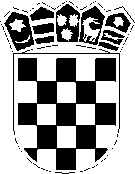 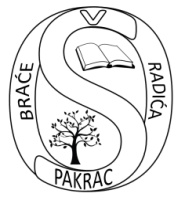 REPUBLIKA HRVATSKAPOŽEŠKO SLAVONSKA ŽUPANIJAOSNOVNA ŠKOLA BRAĆE RADIĆA PAKRACBOLNIČKA 55. PAKRAC KLASA: 112-07/17-01/19URBROJ: 2162-10-01-17-01Pakrac,  08. kolovoza 2017. godineNa temelju članka 105. i 107. Zakona o odgoju i obrazovanju u osnovnoj i srednjoj školi  ( N.N. br.87/08, 86/09, 92/10, 105/10.ispravak, 90/11., 5/12, 16712., 86/12, 94/13., 152/14.,7/17) ravnateljica  Osnovne škole braće Radića Pakrac, Bolnička 55.  raspisujeN  A  T  J  E  Č  A  Jza radno mjesto           Učitelja/ice matematike – jedan (1) izvršitelj/ica -  na neodređeno puno radno vrijeme za predavanje nastave  matematike  -  za rad u matičnoj školi.Uvjeti: utvrđeni Zakonom o odgoju i obrazovanju u osnovnoj i srednjoj školi (N.N. br.87/08, 86/09, 92/10, 105/10.ispravak, 90/11., 5/12, 16712., 86/12, 94/13., 152/14., 7/17), Zakonom o radu (N.N. 93/14), Pravilnikom o stručnoj spremi i pedagoško-psihološkom obrazovanju učitelja i stručnih suradnika u osnovnom školstvu.Uz prijavu na natječaj kandidati moraju  priložiti neovjerene preslike dokumenata:-   životopis,-   domovnicu,-   dokaz o stečenoj stručnoj spremi,-  dokaz o nepostojanju zapreka za zasnivanje radnog odnosa u školskoj ustanovi sukladno članak 106. Zakona o odgoju i obrazovanju u osnovnoj i srednjoj školi (Narodne novine br. 87/08, 86/09, 92/10, 105/10-ispr., 90/11, 16/12 ,86/12,126/12- proč.tekst ,94/13,152/14, 7/17 ), ne stariji od 6 mjeseci ( uvjerenje o nekažnjavanju).Isprave se prilažu u neovjerenoj preslici, a kandidat je dužan predočiti izvornik ili ovjerenu presliku na zahtjev Škole.Na natječaj se mogu javiti osobe oba spola./ Čl.13.st.2. Zakona o ravnopravnosti spolova. Rok za podnošenje prijava je 8 dana od dana objave natječaja na mrežnim stranicama i oglasnim pločama Hrvatskog zavoda za zapošljavanje te mrežnim stranicama i oglasnoj ploči Škole. Nepravodobne i nepotpune prijave neće se razmatrati.Prijave s prilozima  o ispunjavanju uvjeta dostavljaju se osobno u Škoi svaki radni dan od 07:00 do 12:00 ili poštom na adresu Škole: Osnovna škola braće Radića, Pakrac, Bolnička 55, 34550 Pakrac s naznakom : „ZA NATJEČAJ“.O rezultatima natječaja kandidati će biti obaviješteni objavom odluke o izabranom  kandidatu na internetskoj stranici Osnovne škole braće Radića Pakrac; http://os-brace-radica-pakrac.skole.hr/.                                                                                                   Ravnateljica:                                                                                                mr. Sanja Delač__________________________